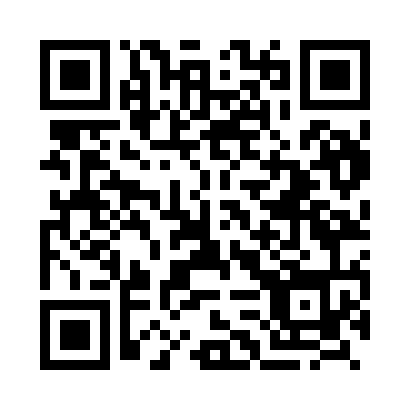 Prayer times for Bobiai, LithuaniaWed 1 May 2024 - Fri 31 May 2024High Latitude Method: Angle Based RulePrayer Calculation Method: Muslim World LeagueAsar Calculation Method: HanafiPrayer times provided by https://www.salahtimes.comDateDayFajrSunriseDhuhrAsrMaghribIsha1Wed3:105:481:256:369:0311:322Thu3:105:461:256:379:0511:323Fri3:095:441:256:389:0711:334Sat3:085:421:256:399:0911:345Sun3:075:401:256:409:1011:356Mon3:065:381:246:419:1211:357Tue3:055:361:246:439:1411:368Wed3:045:341:246:449:1611:379Thu3:045:321:246:459:1811:3810Fri3:035:301:246:469:2011:3911Sat3:025:281:246:479:2111:3912Sun3:015:261:246:489:2311:4013Mon3:015:241:246:499:2511:4114Tue3:005:231:246:509:2711:4215Wed2:595:211:246:519:2911:4216Thu2:585:191:246:529:3011:4317Fri2:585:171:246:539:3211:4418Sat2:575:161:246:549:3411:4519Sun2:575:141:246:559:3511:4520Mon2:565:131:246:569:3711:4621Tue2:555:111:256:579:3911:4722Wed2:555:101:256:589:4011:4823Thu2:545:081:256:599:4211:4824Fri2:545:071:256:599:4311:4925Sat2:535:061:257:009:4511:5026Sun2:535:041:257:019:4611:5027Mon2:535:031:257:029:4811:5128Tue2:525:021:257:039:4911:5229Wed2:525:011:257:049:5011:5230Thu2:515:001:257:049:5211:5331Fri2:514:591:267:059:5311:54